ИНВЕСТИЦИИ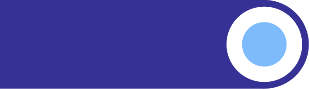 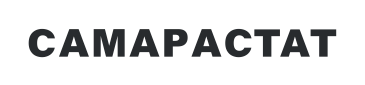 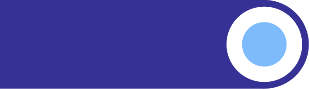 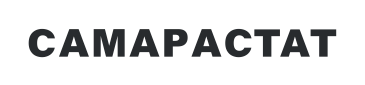 1. Инвестиции в нефинансовые активыФинансовые результаты деятельности организацийИнвестиции в нефинансовые активы. В 2023 году инвестиции в нефинансовые активы (без субъектов малого предпринимательства и объема инвестиций, не наблюдаемых прямыми статистическими методами) составили 357987,0 млн  рублей, из них 99,4% приходилось на инвестиции в основной капитал.Структура инвестиций в нефинансовые активы организаций (без субъектов малого предпринимательства и объема инвестиций, не наблюдаемых прямыми статистическими методами)Инвестиции в основной капитал. В 2023 году использовано 516568,1 млн рублей инвестиций в основной капитал, или 104,9% (в сопоставимых ценах) к  уровню соответствующего периода предыдущего года.Динамика инвестиций в основной капитал*Видовая структура инвестиций в основной капитал (без субъектов малого предпринимательства и объема инвестиций, не наблюдаемых прямыми статистическими методами)Объем инвестиций в основной капитал по видам экономической деятельности (без субъектов малого предпринимательства и объема инвестиций, не наблюдаемых прямыми статистическими методами)Инвестиции в основной капитал по источникам финансирования (без субъектов малого предпринимательства и объема инвестиций, не наблюдаемых прямыми статистическими методами)Инвестиции в основной капитал по формам собственности (без субъектов малого предпринимательства и объема инвестиций, не наблюдаемых прямыми статистическими методами)2023 г.2023 г.млнрублейв % к итогуИнвестиции в нефинансовые активы357987,0100в том числе:инвестиции в основной капитал355876,999,4инвестиции в непроизведенные нефинансовые активы2110,10,6Млн рублейв % к соответствующему периоду предыдущего года**202220222022январь-март68327,397,0январь-июнь165082,5103,9январь-сентябрь290682,1105,4январь-декабрь453920,3101,8202320232023январь-март70658,490,9январь-июнь168514,793,0январь-сентябрь291408,492,2январь-декабрь516568,1104,9* По полному кругу хозяйствующих субъектов, включая досчеты на инвестиции, не наблюдаемые прямыми статистическими методами.** В сопоставимых ценах.* По полному кругу хозяйствующих субъектов, включая досчеты на инвестиции, не наблюдаемые прямыми статистическими методами.** В сопоставимых ценах.* По полному кругу хозяйствующих субъектов, включая досчеты на инвестиции, не наблюдаемые прямыми статистическими методами.** В сопоставимых ценах.2023 г.2023 г.млнрублейв % к итогуИнвестиции в основной капитал355876,9100в том числе:жилые здания и помещения7161,92,0здания (кроме жилых) и сооружения, расходы на улучшение земель177239,049,8в том числе:здания (кроме жилых) 26132,07,3сооружения150946,542,4расходы на улучшение земель160,50,1машины и оборудование, включая хозяйственный инвентарь и другие объекты153459,043,1в том числе:транспортные средства37837,910,6информационное, компьютерное  и телекоммуникационное (ИКТ) оборудование9544,12,7прочие машины и оборудование, включая хозяйственный инвентарь и другие объекты106077,029,8объекты интеллектуальной собственности10618,93,0из них:научные исследования и разработки5234,41,5расходы на разведку недр и оценку запасов полезных ископаемых3067,10,9программное обеспечение, базы данных2005,50,6оригиналы произведений развлекательного жанра, литературы и искусства12,30,0прочие инвестиции7398,12,1из них:затраты на формирование рабочего, продуктивного и племенного стада336,30,1затраты по насаждению и выращиванию многолетних культур123,60,02023 г.2023 г.млнрублейв % к итогуВсего355876,9100в том числе:сельское, лесное хозяйство, охота, рыболовство и рыбоводство6274,81,8добыча полезных ископаемых49658,714,0в том числе:добыча сырой нефти и природного газа24647,86,9добыча прочих полезных ископаемых255,80,1предоставление услуг в области добычи полезных ископаемых24755,17,0обрабатывающие производства114133,232,1в том числе:производство пищевых продуктов5320,81,5производство напитков813,40,2производство табачных изделий--производство текстильных изделий30,80,0производство одежды4,40,0производство кожи и изделий из кожи…*…*обработка древесины и производство изделий из дерева и пробки, кроме мебели, производство изделий из соломки и материалов для плетения--производство бумаги и бумажных изделий396,30,1деятельность полиграфическая и копирование носителей информации…*…*производство кокса и нефтепродуктов26248,37,4производство химических веществ и химических продуктов41506,811,7производство лекарственных средств и материалов, применяемых в медицинских целях693,20,2производство резиновых и пластмассовых изделий1492,70,4производство прочей неметаллической минеральной продукции1317,80,4производство металлургическое 937,10,3производство готовых металлических изделий, кроме машин и оборудования1819,60,5производство компьютеров, электронных и оптических изделий317,90,1производство электрического оборудования1170,20,3производство машин и оборудования, не включенных в другие группировки1953,50,5производство автотранспортных средств, прицепов и полуприцепов20516,15,8производство прочих транспортных средств и оборудования9476,52,7производство мебели…*…*производство прочих готовых изделий…*…*ремонт и монтаж машин и оборудования93,70,0обеспечение электрической энергией, газом и паром; 
кондиционирование воздуха21538,36,0водоснабжение; водоотведение, организация сбора и утилизации отходов, деятельность по ликвидации загрязнений8295,42,3строительство5465,81,5торговля оптовая и розничная; ремонт автотранспортных средств, мотоциклов9524,22,7в том числе:торговля оптовая и розничная автотранспортными средствами и мотоциклами и их ремонт780,20,2торговля оптовая, кроме оптовой торговли автотранспортными средствами и мотоциклами3465,31,0торговля розничная, кроме торговли автотранспортными 
средствами и мотоциклами5278,71,5транспортировка и хранение 86480,124,3деятельность гостиниц и предприятий общественного 
питания372,70,1деятельность в области информации и связи8563,02,4деятельность финансовая и страховая2342,30,7деятельность по операциям с недвижимым имуществом10687,73,0деятельность профессиональная, научная и техническая3060,60,9деятельность административная и сопутствующие дополнительные услуги5829,01,6государственное управление и обеспечение военной безопасности; социальное обеспечение4869,31,4образование5580,41,6деятельность в области здравоохранения и социальных услуг9004,22,5деятельность в области культуры, спорта, организации 
досуга и развлечений4054,11,1предоставление прочих видов услуг143,10,0* Данные не публикуются в целях обеспечения конфиденциальности первичных статистических данных, полученных от организаций, в соответствии с Федеральным законом от 29.11.2007 № 282-ФЗ «Об официальном статистическом учете и системе государственной статистики в Российской Федерации» (ст. 4 п. 5, ст. 9 п. 1).* Данные не публикуются в целях обеспечения конфиденциальности первичных статистических данных, полученных от организаций, в соответствии с Федеральным законом от 29.11.2007 № 282-ФЗ «Об официальном статистическом учете и системе государственной статистики в Российской Федерации» (ст. 4 п. 5, ст. 9 п. 1).* Данные не публикуются в целях обеспечения конфиденциальности первичных статистических данных, полученных от организаций, в соответствии с Федеральным законом от 29.11.2007 № 282-ФЗ «Об официальном статистическом учете и системе государственной статистики в Российской Федерации» (ст. 4 п. 5, ст. 9 п. 1).2023 г.2023 г.млнрублейв % к итогуИнвестиции в основной капитал355876,9100в том числе по источникам финансирования:собственные средства236842,066,6привлеченные средства119034,933,4в том числе:кредиты банков27508,37,7из них:кредиты иностранных банков…*…*заемные средства других организаций5513,51,5инвестиции из-за рубежа--бюджетные средства 76879,821,6из них:из федерального бюджета48083,113,5из бюджетов субъектов Российской Федерации26103,57,3из местных бюджетов2693,20,8средства внебюджетных фондов347,90,1прочие8785,42,5* Данные не публикуются в целях обеспечения конфиденциальности первичных статистических данных, полученных от организаций, в соответствии с Федеральным законом от 29.11.2007 № 282-ФЗ «Об официальном статистическом учете и системе государственной статистики в Российской Федерации» (ст. 4 п. 5, ст. 9 п. 1).* Данные не публикуются в целях обеспечения конфиденциальности первичных статистических данных, полученных от организаций, в соответствии с Федеральным законом от 29.11.2007 № 282-ФЗ «Об официальном статистическом учете и системе государственной статистики в Российской Федерации» (ст. 4 п. 5, ст. 9 п. 1).* Данные не публикуются в целях обеспечения конфиденциальности первичных статистических данных, полученных от организаций, в соответствии с Федеральным законом от 29.11.2007 № 282-ФЗ «Об официальном статистическом учете и системе государственной статистики в Российской Федерации» (ст. 4 п. 5, ст. 9 п. 1).2023 г.2023 г.млнрублейв % к итогуИнвестиции в основной капитал355876,9100в том числе по формам собственности:Российская333276,993,7государственная81354,522,9федеральная собственность28178,87,9собственность субъектов Российской Федерации53175,715,0муниципальная11527,13,2общественных и религиозных организаций (объединений)....*…*частная198426,955,8смешанная российская…*…*собственность потребительской кооперации --собственность государственных корпораций…*…*Иностранная4427,01,2Совместная российская и иностранная18173,05,1* Данные не публикуются в целях обеспечения конфиденциальности первичных статистических данных, полученных от организаций, в соответствии с Федеральным законом от 29.11.2007 № 282-ФЗ «Об официальном статистическом учете и системе государственной статистики в Российской Федерации» (ст. 4 п. 5, ст. 9 п. 1).* Данные не публикуются в целях обеспечения конфиденциальности первичных статистических данных, полученных от организаций, в соответствии с Федеральным законом от 29.11.2007 № 282-ФЗ «Об официальном статистическом учете и системе государственной статистики в Российской Федерации» (ст. 4 п. 5, ст. 9 п. 1).* Данные не публикуются в целях обеспечения конфиденциальности первичных статистических данных, полученных от организаций, в соответствии с Федеральным законом от 29.11.2007 № 282-ФЗ «Об официальном статистическом учете и системе государственной статистики в Российской Федерации» (ст. 4 п. 5, ст. 9 п. 1).